ТБУ-1 №501 4х2 двухдверный высокопольный троллейбус большой вместимости, мес: сидящих 44, общее 75, снаряжённый вес 8.8 тн, полный 14.2 тн, ДК-204Б 94 кВт, 65 км/час, 1 экз. Заводской №1040, г. Энгельс, 07.1955 г. в.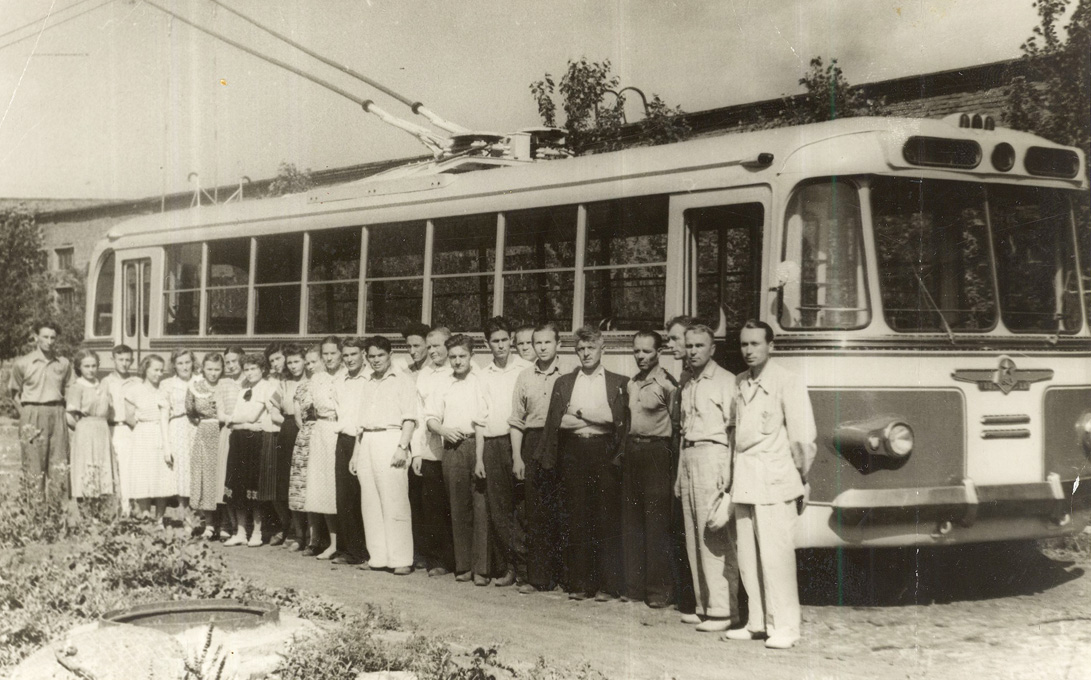 Конструкторский отдел завода, принимавший участие в проектировании троллейбуса ТБУ-1.Фото из коллекции Юрия Комболина.Москва, троллейбус № 501 В начале 1950-х гг. конструкторы завода им. Урицкого начали разрабатывать новую модель троллейбуса для замены МТБ-82. Предварительно в сентябре 1953 г. была проведена научно-практическая конференция по обсуждению эскизного проекта нового троллейбуса, на которой присутствовали ведущие специалисты научных и эксплуатирующих организаций электротранспорта. Проектирование нового троллейбуса было окончено в декабре 1954 г., а в июле 1955-го первый прототип нового троллейбуса, обозначенный как ТБУ-1 (ТроллейБус Урицкого, первая модель), передали для опытной эксплуатации в Москву.  Общая длина составляла 11,62 м, средняя вместимость - 78 человек (44 места для сидения), сухая масса - 8,8 т. Машину оснастили поворотно-раздвижными дверями с пневмоприводом, рулевым механизмом от автобуса ЗиС-155. рессорной системой от МТБ-82, трёхступенчатым торможением: электрическим (рекуперативным), пневматическим и механическим с ручным приводом. Применили автоматические электромагнитные контакторы с управлением постоянным током напряжением 12 В и потребляемой мощностью 1,5 кВт. Для повышения динамических свойств, применили модернизированный двигатель ДК-204Б, развивавший максимальную мощность 95 кВт или 129 л.с. Радиус поворота машины не превышал 12 м. Стояночный тормоз удерживал троллейбус на уклоне до 100 %. Всё это положительно характеризовало новую разработку. Первому образцу ТБУ-1, доставленному в столицу, присвоили бортовой номер 501 и 27 июля 1955 г. передали для опытной эксплуатации во 2-й троллейбусный парк Москвы. Специалисты по достоинству оценили и полуобтекаемый кузов новой машины, и лёгкое автоматическое управление, и более мощный тяговый электродвигатель. ТБУ-1 произвёл хорошее впечатление как троллейбус нового поколения. Но в реальной эксплуатации проявились недостатки. Многое водителям и ремонтникам не нравилось. Так, оба мотор- вентилятора были завышенной мощности и габаритов, занимали весь задний отсек кузова. ТБУ-1 оказался тяжелее МТБ-82 на 1785 кг и уступал тушинским машинам по динамическим качествам. Клеммная доска была расположена далеко от водителя. Отсутствовал доступ из салона к тяговому электродвигателю, что вынуждало обслуживать электромотор на смотровой яме. Двери с рычажно-поворотным приводом закрывались не плотно, поэтому во время движения в салон проникали брызги, пыль и холодный воздух. На заднем пятиместном сидении пассажирам было тесно, при торможении они сползали с него вперёд, поскольку не за что было держаться. Оказались несовершенными рулевое управление и рессорное подвешивание, недостаточными вместимость и комфортность, недолговечными редуктор главной передачи и ряд узлов каркаса кузова. По её итогам модель значительно доработали: переместили тяговый двигатель в базу троллейбуса, перекомпоновали расположение электрооборудования и вспомогательных агрегатов, облегчили тару машины за счёт использования низколегированной стали и дюралевой внешней обшивки, улучшили дизайн. В 1957-58 году была выпущена опытная партия из 10 троллейбусов ТБУ-1А, которые поступили в Москву и Ленинград для опытной пассажирской эксплуатации. На ТБУ-1А внедрили много новшеств, главными из которых стали: просторный салон вместимостью 90 человек, РКСУ с автоматическим пуском и низковольтной цепью управления, несущий кузов безрамной конструкции, ведущий мост с двухступенчатой передачей, более легкий в управлении рулевой механизм, гидравлические амортизаторы в подвеске. Троллейбус получил облегчённый тяговый двигатель ДК-205 с принудительной вентиляцией. Автоматический пуск осуществлялся контроллером управления с пружинным приводом и стоп-механизмом под контролем реле ускорения. Принцип такого пуска заключался в том, что поворот группового вала контроллера, который замыкает контакторы, выводящие из цепи ТЭД реостаты, зависит не от водителя, а от реле ускорения. Это реле через стоп-механизм останавливает групповой вал до нормализации тока, потом его опять отпускает до следующей позиции. Таким образом, достигается наиболее оптимальное ускорение троллейбуса. Однако эксплуатация выявила ряд существенных недостатков в конструкции троллейбуса, главным из которых стало размещение большей части электрооборудования в заднем свесе троллейбуса. Это делалось для разгрузки управляемого моста, так как троллейбус имел ещё механическое рулевое управление. Но при скоплении пассажиров на задней площадке резко ухудшалась управляемость троллейбуса, а нижнее основание кузова испытывало большие нагрузки, которые со временем приводили к его разрушению. Троллейбус ТБУ-1А требовал существенных доработок и в серийное производство передан не был, однако послужил базой для создания ЗиУ-5. Специалисты Отдела главного конструктора в 50-е гг. продолжали творчески развивать достигнутый успех и создали несколько модификаций ТБУ-1. Сначала, ТБУ-2 - фургон, затем, ТБУ-З - самоходную платформу с прицепом, потом, ТБУ-4 - самосвал для сыпучих грузов. Машину «2» испытывали в Москве, а «3» - в Саратове.  Помимо этого, в 1958 г. на ЗиУ спроектировали «абсолютно свой» троллейбус. С этой модели ввели новое обозначение троллейбусов: ЗиУ- завод имени Урицкого. Новый, и очень удачный «свой троллейбус» обозначили ЗиУ-5, первый образец которого в феврале 1959 г. передали на испытания во 2-й столичный троллейбусный парк. Технические характеристики ТБУ-1Город:Москва   Россия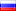 Депо/Парк:2-й троллейбусный паркМодель:ТБУ-1Построен:07.1955Заводской №:1040Текущее состояние: Списан Назначение:ПассажирскийСписан:16.04.1957Утилизирован:04.1957Примечание:ИспытанияОпытный экземпляр, первая самостоятельная разработка завода имени Урицкого
27.07.1955 — поступил во 2-й троллейбусный парк
16.04.1957 — снят с баланса и передан в УПАТ без электрооборудования под переделку в автобусОпытный экземпляр, первая самостоятельная разработка завода имени Урицкого
27.07.1955 — поступил во 2-й троллейбусный парк
16.04.1957 — снят с баланса и передан в УПАТ без электрооборудования под переделку в автобусПараметр Значення ОбщиеОбщиеГоды выпуска 1955  Количество выпущенных экземпляров, шт 1Предшественник МТБ-82 Преемник ЗиУ-5 Габаритные размеры, мм:Габаритные размеры, мм:Длина, мм 11400 Ширина, мм 2626 Высота, мм 3650 Колёсная база, мм 6100 Передний свес, мм 2410 Задний свес, мм 2890 Колея передних колёс, мм 2000 Колея задних колёс, мм 1910 Минимальный радиус поворота, м 12,0 Массы и нагрузкиМассы и нагрузкиСнаряжённая масса, кг 8800 Полная конструкционная масса, кг 14180 СалонСалонКоличество дверей, шт 2 Привод дверей Пневматический Ширина дверных проёмов, мм 755 Количество сидячих мест, шт 44 ЭлектрооборудованиеЭлектрооборудованиеПроизводитель электрооборудования «Динамо» Тяговый двигатель ДК-204Б Мощность, киловатт / л.с. 94/129 Система управления реостатно-контакторная Количество ТЭД, шт 1 Длина токоприёмника, мм 6000 Колёса/шиныКолёса/шиныКолёсная формула 4 × 2 Размер шин 10,5×20 дюймов Динамические характеристикиДинамические характеристикиУскорение, м/с² 1,35 Максимальная скорость, не менее, км / ч 64,5